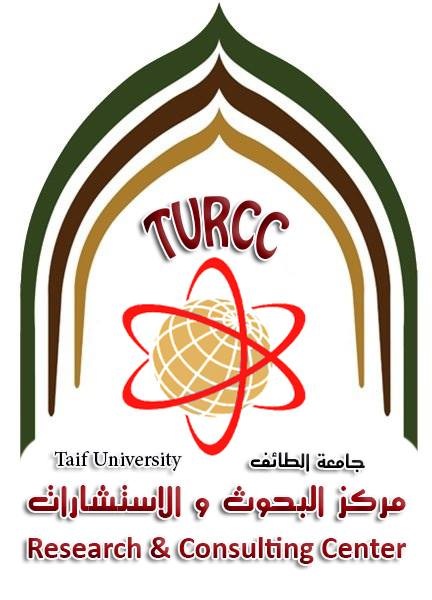 عنوان الدراسة البحثية باللغة العربيةTitle of the research study in Englishدراسة بحثية مقدمة إلى [الجهة المستفيدة]جامعة الطائف /     /     143هـ            /    / 20 مجميع الحقوق محفوظة لمركز البحوث و الاستشارات و لا يجوز نقل أو تداول اى مادة علمية فى هذه الدراسةالفريق البحثى*:قائد الفريق البحثى، جوال ........   ، تحويلة.........        ،               e-mail: ……………………….يمكن استخدام صفحات هذا النموذج لكتابة الخطة البحثية بنفس التنسيقلإزالة العلامة المائية (نموذج) فى خلفية الصفحات يتم فتح قوائم  تخطيط الصفحة  علامة مائية  إزالة العلامة المائيةالملخص العربيلا تزيد عن صفحة واحدة[حجم الخط 14 – مسافات بين الأسطر 1.5–Arabic Transparent]Abstract[Font 14 – Times new roman – One page only]لا تزيد عن صفحة واحدةالمحتوياتمقدمـة[حجم الخط 14 – مسافات بين الأسطر 1.5–Arabic Transparent]تحتوى على:المعلومات اللازمة و الخلفية العلمية التي تقوم عليها الدراسةوصف المشكلة الفنية التي تحتاج الجهة المستفيدة إلى حلهامناقشة المنهجية المقترحة للدراسةأهداف الدراسة البحثية[حجم الخط 14 – مسافات بين الأسطر 1.5–Arabic Transparent]تفاصيل خطة العمل[حجم الخط 14 – مسافات بين الأسطر 1.5–Arabic Transparent]يتم ذكر الخطوات التفصيلية للعمل البحثي متضمنا الزيارات الميدانية و طرق جمع العينات و تحضيرها و التحليل و القياس و الحسابات النظرية و الإحصائيةالخطة الزمنية[حجم الخط 14 – مسافات بين الأسطر 1.5–Arabic Transparent]تقدم الخطة الزمنية في شكل مخطط شريطي كما هو موضح بالشكل. للالتزام بالواقعية يتم تخفيض مهام العمل أثناء الأجازة الصيفية و أجازة الحج بالمملكة لتوقف تشغيل المعامل بالجامعة و عدم وجود العدد الكافي من الفنيين.      :  تقرير سير العمل       : التقرير النهائىعناصر مخرجات الدراسة[حجم الخط 14 – مسافات بين الأسطر 1.5–Arabic Transparent]يقدم هذا الجزء الصورة التي ستقدم بها نتائج الدراسة الى الجهة المستفيدة سواء في شكل بيانات او أشكال توضيحية أو خدمات ميدانية.تقدير التكاليف الماليةيقدم للجهة المستفيدة التكلفة الكلية للدراسة بدون تفاصيل و تكتب في هذا الجزء كرقم نهائيكالتالي:التكلفة تشمل : المستلزمات - التحاليل – استخدام أجهزة و إمكانيات معامل- أجور الباحثين – عمالة –انتقالات - ..... تقدم تفاصيل التكلفة الكلية كاملة في الملحق و التي يحتفظ بها مركز البحوث الاستشاراتو لا ترسل إلى الجهة المستفيدة.خطة التنسيق الداخلية و الخارجية و الأطراف المشاركةيتم تحديد مسئوليات الأطراف المختلفة القائمين على المشروع و الأطراف المستعان بهم خارجيا و مسئولية كل طرف لتنفيذ المهام و تسلسل القيادة للفريق. كما يتم ذكر الجهات الخارجية التي سيتم الاستعانة بها في الدراسة إن وجدت. كما بالمثال التالي:الباحث الرئيسي:: د. ........................هو مسئول عن متابعة التنسيق بين أعضاء المجموعة البحثية واقتراح فكرة المشروع ومناقشتها وصياغتها في الصورة النهائية. بالإضافة إلى جمع المستخلصات العلمية وكذلك القيام بإجراء عمليات التاكل للعينات باستخدام خلية الترسيب الكهروكيميائية و حساب التحسينات المكتسبة. بالإضافة الى مناقشه النتائج مع الباحثين المشاركين واستنتاج التفسيرات العلمية وبعد ذلك كتابتها ومراجعتها على الصورة العلمية المقبولة.الباحث الثاني: د. .........................يقوم بتحضير العينات وإجراء التحاليل المطلوبة و إجراء القياسات اللازمة باستخدام بحيود أشعة اكس و الميكروسكوب الإليكترونيو الإشراف على إعداد التقارير العلمية الدورية و النهائية لمشروع البحث، كما يقوم بالمشاركة في كتابة المادة العلمية  بالتعاون مع الباحث الرئيسي.الباحث الثالث: د. ..........................يقوم بالزيارات الميدانية و المعامل الخارجية المختصة لا جراء القياسات اللازمة و مراجعة التحسينات المكتسبة للعينات في الاماكن الفعلية و مناقشتها مع المسئولين. كما يقوم بالمشاركة في كتابة المادة العلمية  بالتعاون مع الباحث الرئيسي.المراجعيتم كتابة المراجع على النحو التالي:B. Viswanathan and V.R.K. Murthy, "Ferrite and materials science and technology" Norosa Publishing House New Delhi, p. 86 (1990).على محمد عجمان "دراسة التآكل على بعض الأسطح الصناعية"رسالة دكتوراه ، كلية الهندسة ، جامعة أم القرى ، 1435، 2014الملاحقملحق رقم (1): قائمة بالإمكانيات المعملية المتوفرةملحق رقم (2): قائمة بالمستلزمات المطلوبةملحق رقم (3): التكاليف المالية بالتفصيلملحق رقم (4): السيرة الذاتية المختصرة لأعضاء الفريق البحثيمالأسمالدرجة العلميةالجهة (كلية –قسم)التخصص1على هلال عبد الرحمن الشهرى*23مالموضوعالصفحة1-2-3-( المدة بالشهـــر )( المدة بالشهـــر )( المدة بالشهـــر )( المدة بالشهـــر )( المدة بالشهـــر )( المدة بالشهـــر )( المدة بالشهـــر )( المدة بالشهـــر )( المدة بالشهـــر )( المدة بالشهـــر )( المدة بالشهـــر )( المدة بالشهـــر )المهــــــــام121110987654321المهــــــــامتجهيز الكيماويات2- تجميع العينات 3- التحليل الكيميائى4- تقييم البيانات التكلفة الإجمالية :التكلفة الإجمالية :.................. ريال سعوديالتكلفة كتابة:فقط ...................................................ريال سعودىفقط لا غير.فقط ...................................................ريال سعودىفقط لا غير.